Запрошуемо прийняти участь в XІІ обласному фестивалю танцю«СЛОБОЖАНСЬКІ БАРВИ» -2014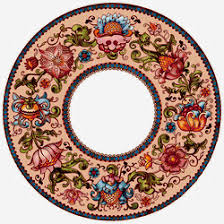 У номінації: народний, стилізований, сучасний танок, пісня. Усі возрастні категорії.Місце проведення: м. Харків, час проведення : 17 травня 2014р.  11.00, заїзд колективів о 10.00., за адресою: ПК. Х П І, вул.. Пушкінська – 79, (ст. .м. Пушкінська)Метою свята є: виявлення та підтримка талановитої творчої молоді, створення умов для її самореалізації, розвиток нових напрямків у сучасному українському мистецтві.Анкета-заявка на участь: Місто, район, область __________________________________________Повна назва колективу  (повна кількість учасників, їх вік для участі у цьому фестивалі) ______________________         2. Направленність ________________________________________________             3. При якому закладі культури функціонує колектив: адреса,        факс 4. Дані про керівника колективу (прізвище, імя, по батькові) __________________________________________________________ Рік народження  ________________________________________________Освіта ________________________________________________________5. Домашня адреса (з індексом), телефон, E-mail –  __________________________________________________________Якщо потрібне офіційне запрошення, просимо додатково в заявці заповнити зразок №2 												        №2(Прошу надіслати лист-запрошення ансамблю________________________на ім’я_____________________ e- mail, Фестивальна програма складається з 2-ох номерів.Увага! - Дзеркало сцени – 6/8  Кількість учасників не менш 10.Направляюча сторона бере на себе витрати на проїзд, фестивалю Фінансування фестивалю – конкурсу (оренда приміщення, звук, освітлення, сцена, ведучі, призи, рекламна продукція, висвітлення заходу в засобах масової інформації) - за рахунок організаторів та внесків учасників. – 60 грв. з одніеї особи.Кожен колектив наприкінці фестивалю отримає диплом з номінацією, медалі і солодощі для кожного учасника.Вхід на фестиваль для глядачів – вільний; 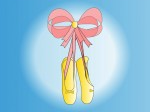                     Увага! За життя та безпеку учасників фестивалю відповідальність несуть виключно керівники колективів та супроводжуючи особи.Додаткову інформацію можна отримати за тел.- моб.- 80978022765, E-mail – elenapanysheva@mail.ru,  elenapanysheva1@yandex.uaПанишева Олена Анатоліївна - керівник народного ансамблю танцю «Промінь», режисер УкрДАЗТ);Заявку приймається до 15 травня 2014р.Організатор фестивалю 	 	О.А. Панишева№ п/пНазва номеру1.Тривалість номеру солістиМуз. носій( СД, флешка) -підкреслитиКількість всього учасників колективу для призів1.2.